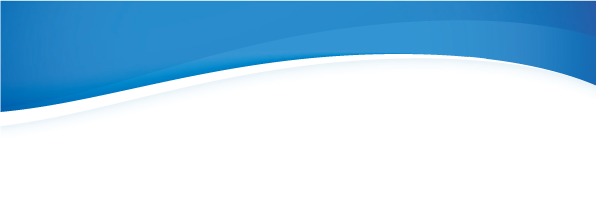 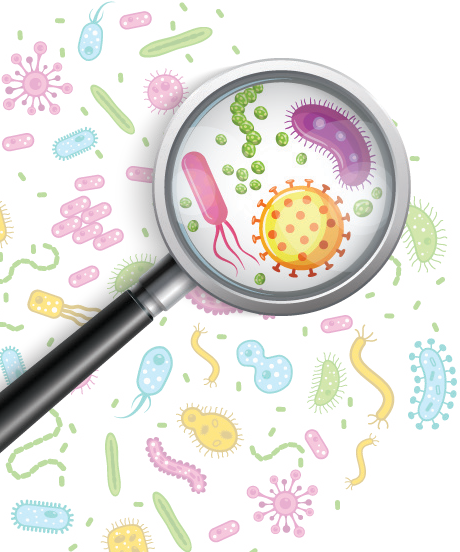 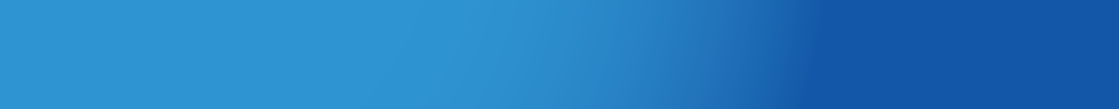 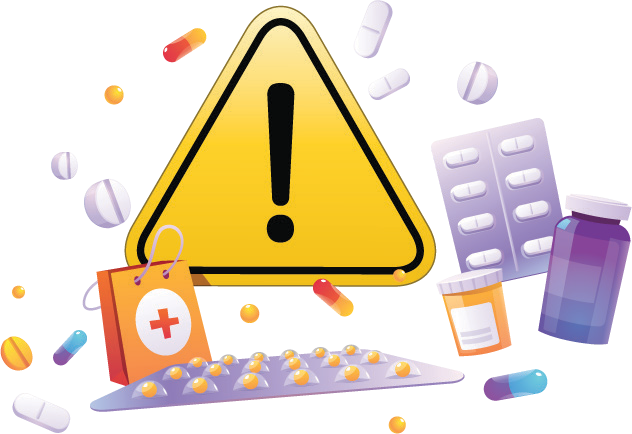 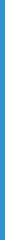 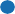 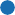 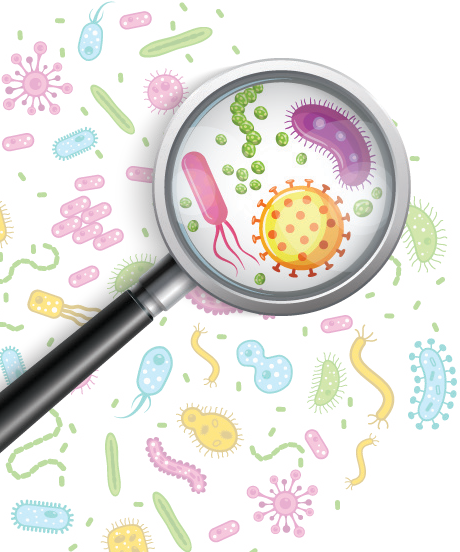 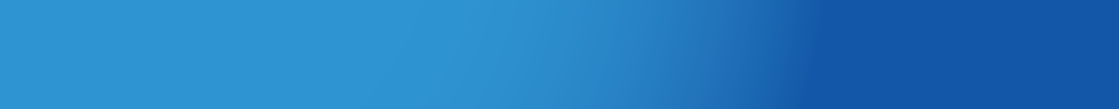 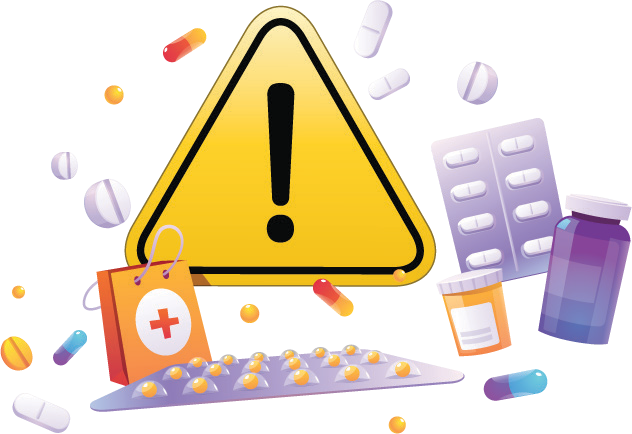 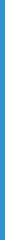 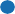 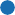 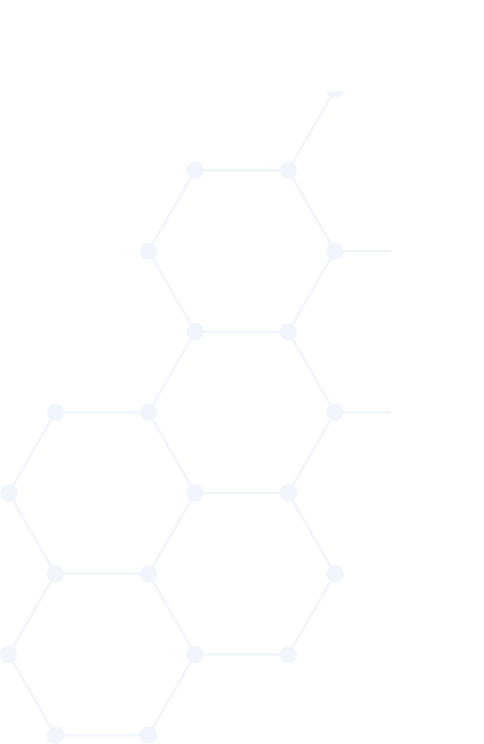 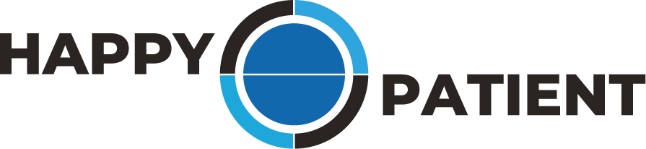 THE HEALTH ALLIANCE FOR PRUDENT PRESCRIPTION AND YIELD OF ANTIBIOTICS FROM A PATIENT-CENTRED PERSPECTIVEThe HAPPY PATIENT project was formed as a response from the European Commission to address the increase of antimicrobial resistance.	WHY IS AMR SO IMPORTANT?	Antimicrobial Resistance (AMR) is a phenomenon by which a bacterium becomes resistant to the activity of an antimicrobial drug.Some studies show that lack of action today may cause about 10 million deaths per year by 2050. AMR is a growing problem threatening societal development and human health.	HOW CAN YOU FIGHT IT?	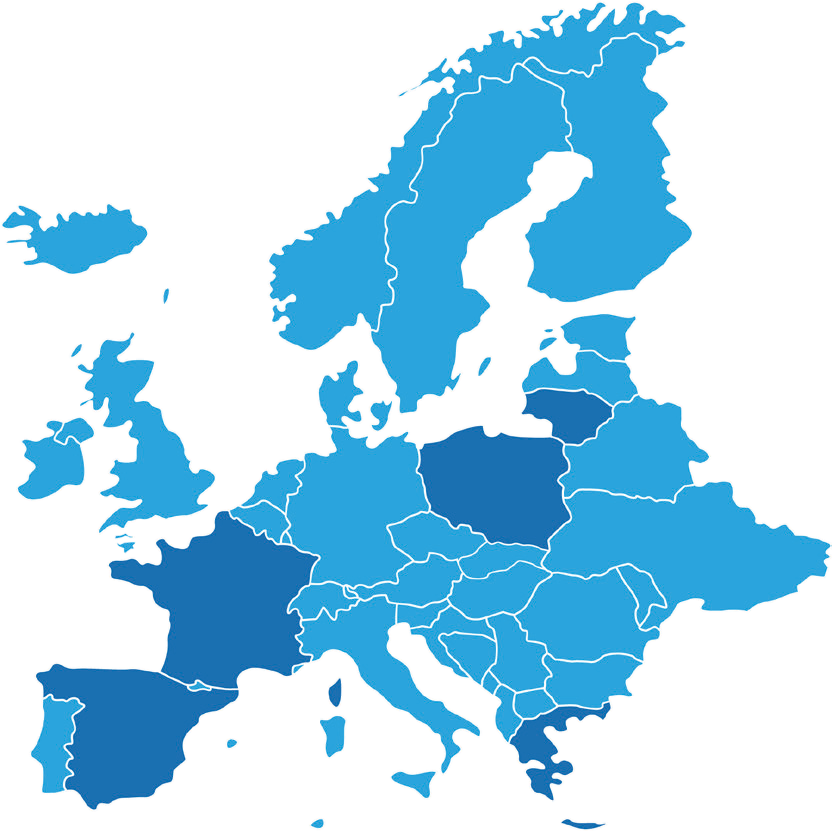 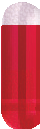 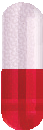 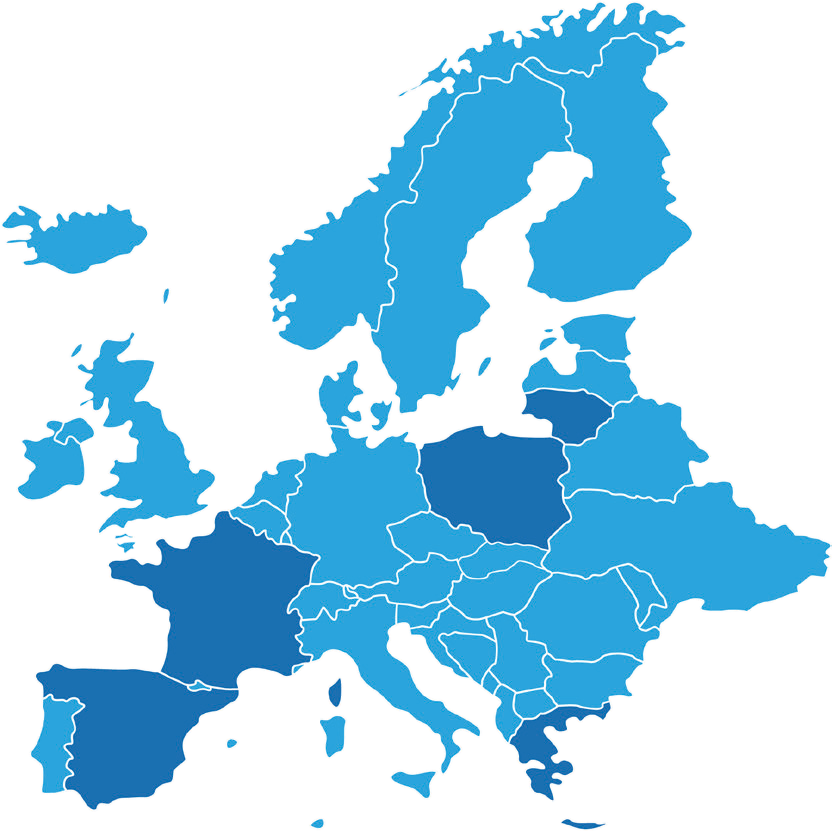 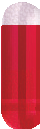 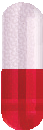 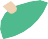 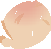 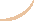 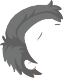 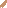 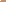 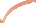 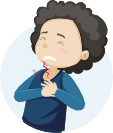 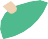 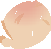 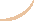 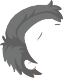 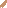 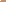 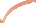 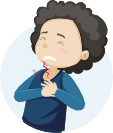 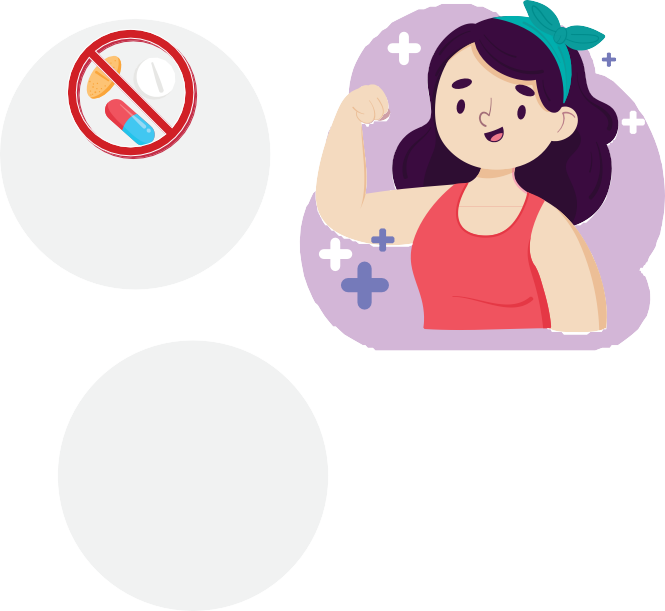 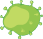 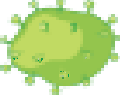 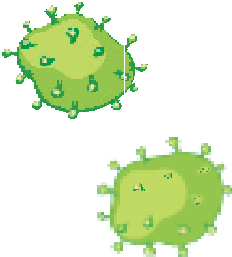 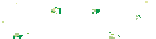 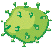 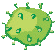 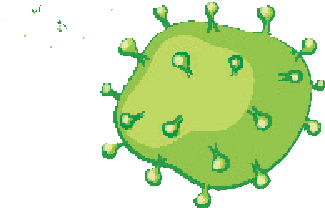 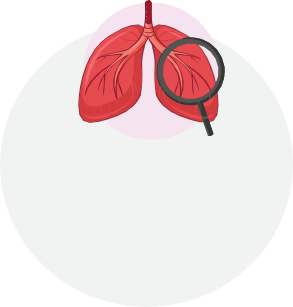 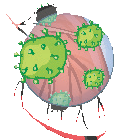 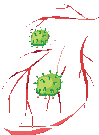 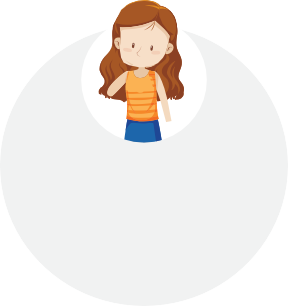 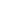 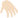 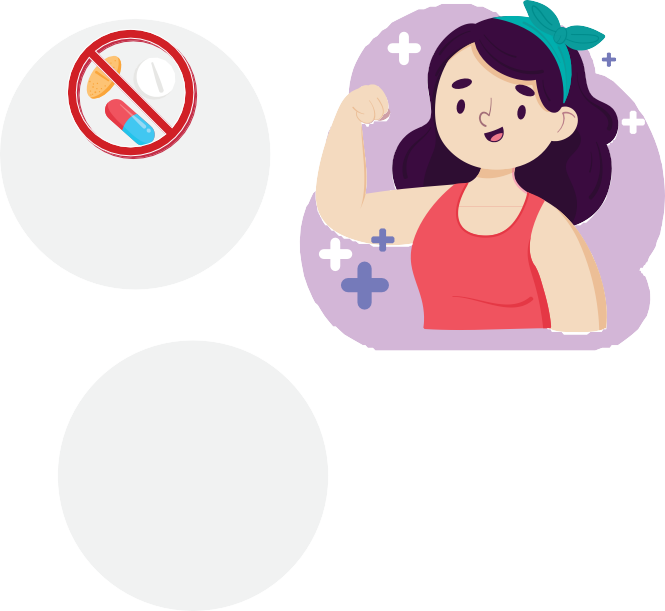 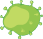 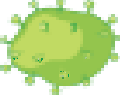 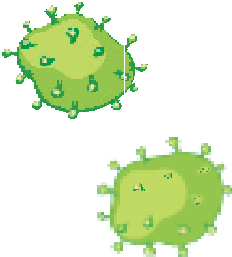 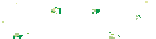 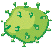 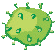 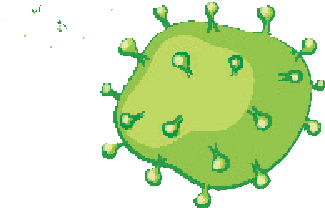 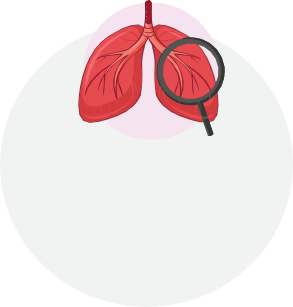 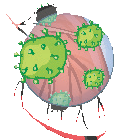 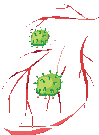 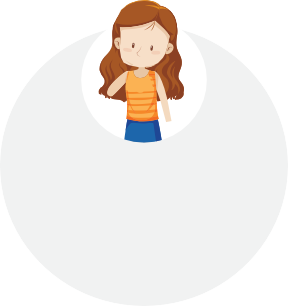 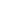 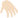 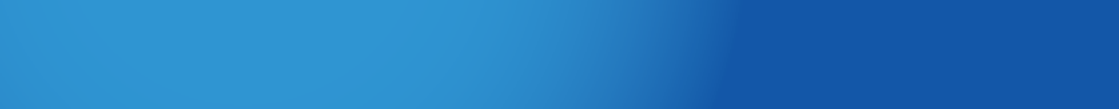 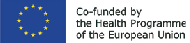 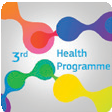 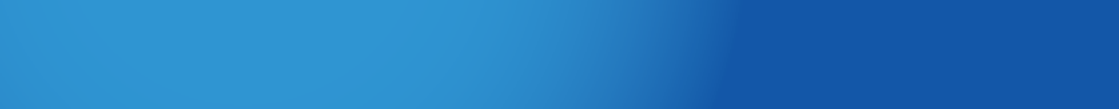 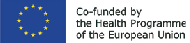 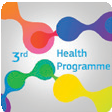 	WHAT IS HAPPY PATIENT?	HAPPY PATIENT is a European Project that aims to reduce unnecessary antibiotic prescription in Europe.OUR GOALSREDUCEantibiotic consumption by implementing a successful strategyDECREASEthe unnecessary prescription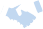 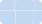 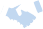 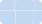 of antibioticsBY 40%HELP YOU!to get more involved in your own health and participate in your healthdecisionsBUILDa new innovativepatient-centered dynamic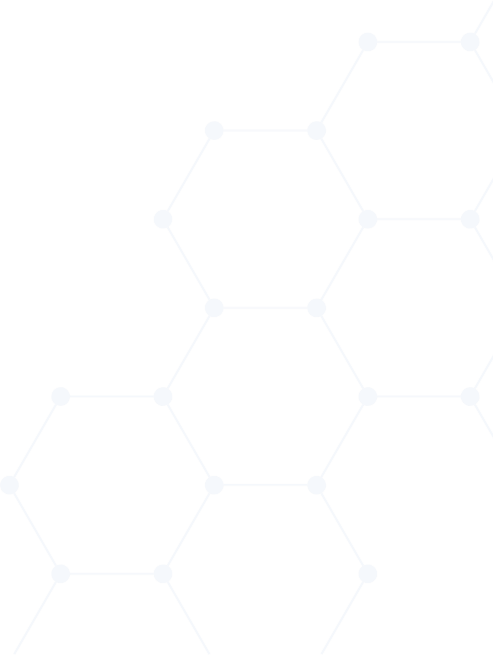 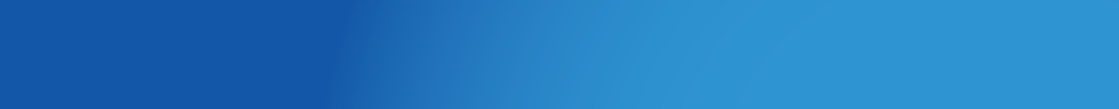 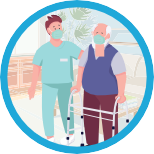 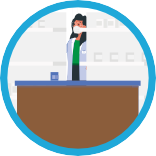 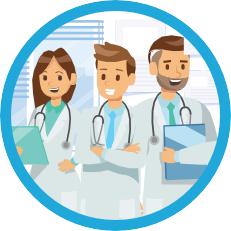 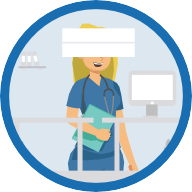 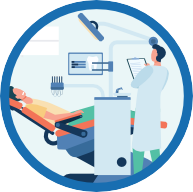 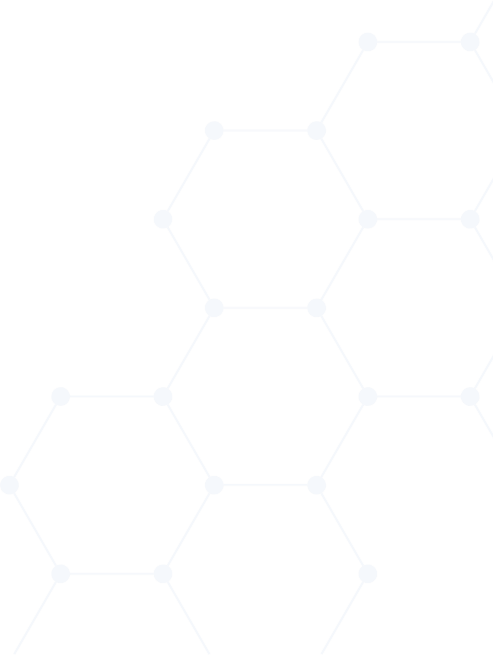 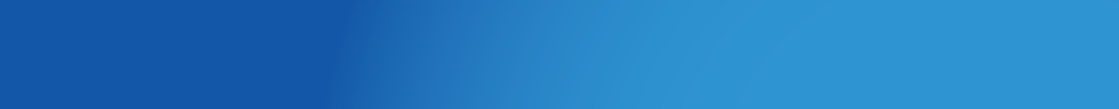 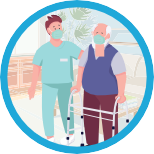 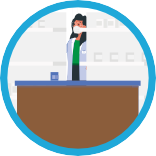 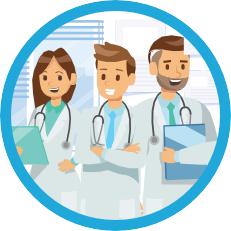 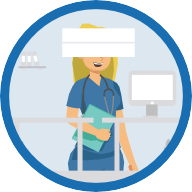 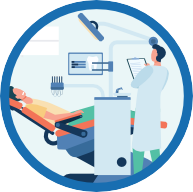 	HOW IS HAPPY PATIENT AIMING TO ACHIEVE IN THESE GOALS?	HAPPY PATIENT will implement a patient-centred approach. We will engage Health Care Professionals, who will act as the first points of contact with the healthcare system and will be responsible for the management of community-acquired infections..The Health Care Professionals to be involved in the HAPPY PATIENT project are:Providers of primary health care services i.e. General Practitioners (GPs), nurses, and dentists Clinicians in Out-of-Hour (OOH) ServicesNursing home clinicians PharmacistsThe APO method will give to the HCPs the means to think, reflect and improve their actions when facing a certain situation, and this will help reduce the unnecessary prescriptions of antibiotics.The content of this leaflet represents the views of the author only and is his/her sole responsibility; it cannot be considered to reflect the views of the European Commission and/or the Consumers, Health, Agriculture and Food Executive Agency (CHAFEA) or any other body of the European Union. The European Commission and the Agency do not accept any responsibility for use that may be made of the information it contains	AN INTERNATIONAL CONSORTIUM	15 partners & 2 associated entities.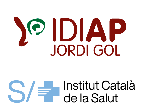 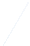 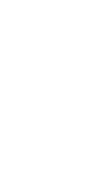 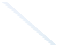 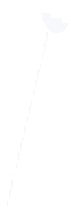 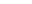 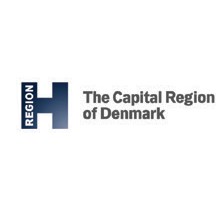 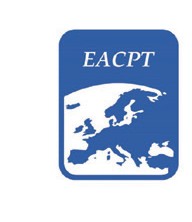 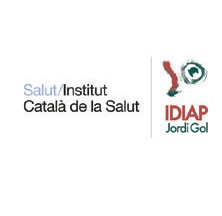 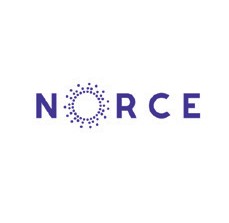 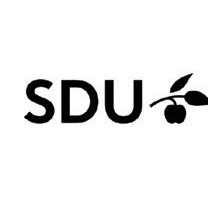 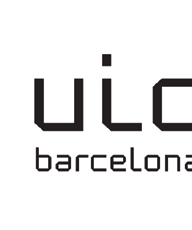 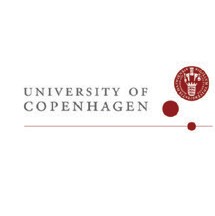 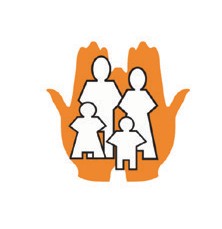 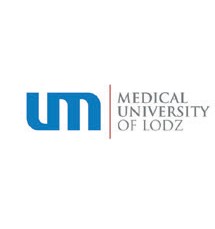 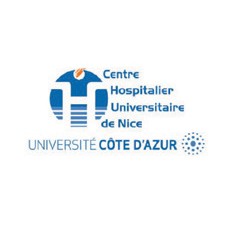 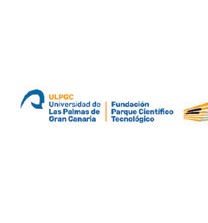 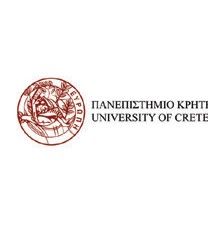 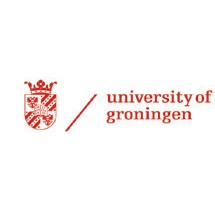 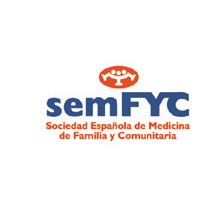 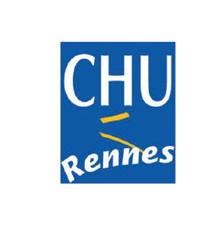 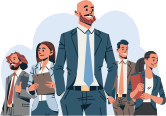 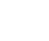 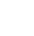 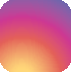 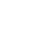 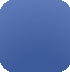 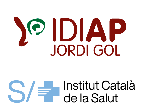 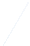 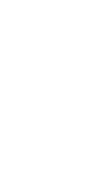 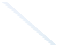 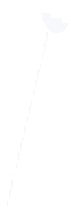 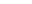 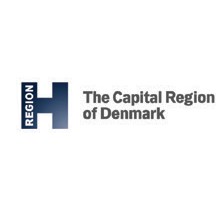 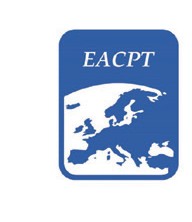 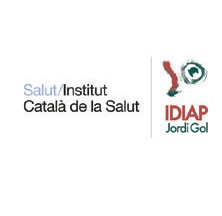 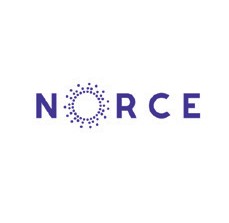 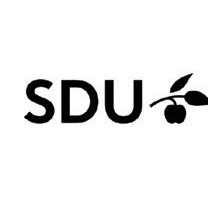 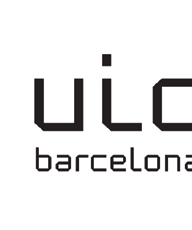 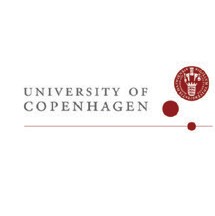 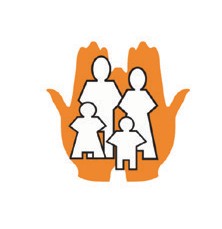 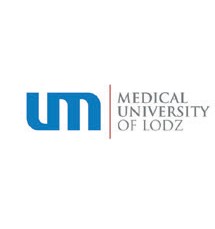 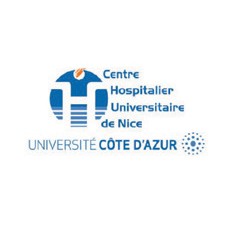 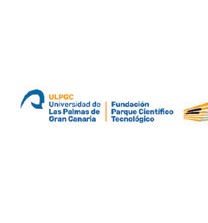 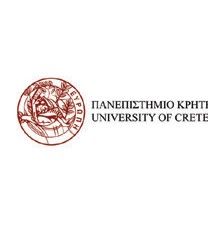 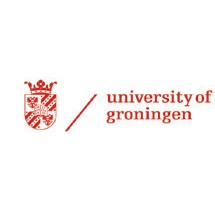 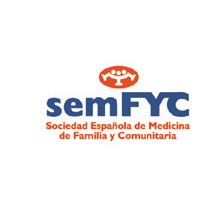 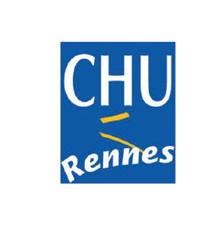 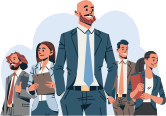 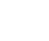 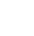 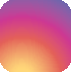 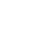 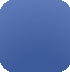 Professional umbrella organizationswww.happypatient.eu	@HAPPY_PATIENT	HAPPY PATIENT	@happy_patient_eu	HappyPatientEUOver 36 months: 2021 - 2023The reduction in antimicrobial use will lead to a reduction of antimicrobial resistance both in the community and in the individuals.For more information, please visit www.happypatient.eu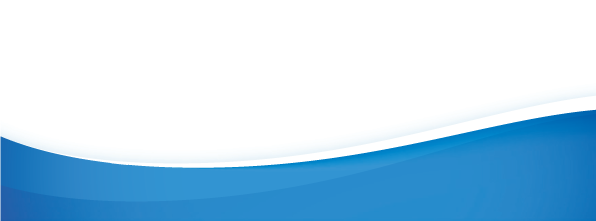 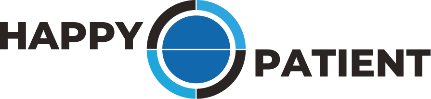 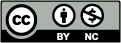 Grant Agreement number 900024This project was funded by the European Union’s Health Programm (2014-2020)